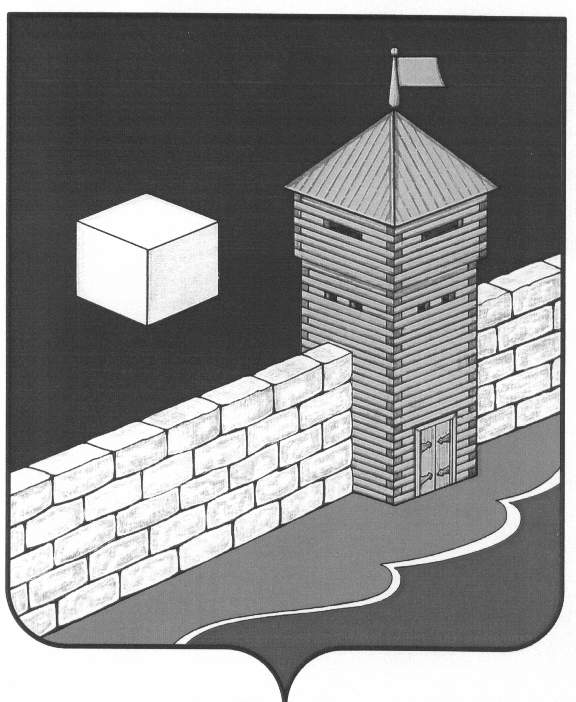 ЕТКУЛЬСКИЙ МУНИЦИПАЛЬНЫЙ РАЙОНСОВЕТ ДЕПУТАТОВ КОЕЛГИНСКОГО СЕЛЬСКОГО ПОСЕЛЕНИЯ					РЕШЕНИЕ 28 марта 2019 г № 157с.КоелгаВ соответствии с Бюджетным кодексом Российской Федерации, Федеральным законом «Об общих принципах организации местного самоуправления в Российской Федерации», Уставом Коелгинского сельского поселения, Положением о бюджетном процессе в Коелгинском сельском поселенииСовет депутатов Коелгинского сельского поселенияРЕШАЕТ:                  1. Утвердить прилагаемые изменения и дополнения в бюджет Коелгинского сельского поселения на 2019 год и на плановый период 2020 и 2021 годов, утвержденный решением Совета депутатов Коелгинского сельского поселения от 20 декабря 2019 г. № 145.	2. Направить Главе Коелгинского сельского поселения для подписания и опубликования на официальном сайте изменения и дополнения, утвержденные в пункте 1 настоящего решения.	3. Настоящее решение вступает в силу с момента опубликования.	       4. Включить настоящее решение в регистр нормативных правовых актов Коелгинского сельского поселения. Председатель Совета депутатов Коелгинского сельского поселения                                       Ю.А.Левашов   Утверждено: решением Совета депутатовКоелгинского сельского поселенияот 20 декабря 2018 г. № 145Изменения и дополнения в Бюджет Коелгинского сельского поселения на 2019 год и на плановый период 2020 и 2021 годов.Внести в Бюджет Коелгинского сельского поселения на 2019 год и на плановый период 2020 и 2021 годов, утвержденный решением Совета депутатов Коелгинского сельского поселения от 20 декабря 2018 г. № 145.1. В Приложение 2 внести изменения и дополнения в соответствии с Приложением № 1 к настоящим Изменениям и дополнениям, изложив его в новой редакцииПредседатель Совета депутатовКоелгинского сельского поселения					Ю.А. ЛевашовО внесении изменений и дополнений в Бюджет  Коелгинского сельского поселения на 2019 год и на плановый период 2020 и 2021 годов